Leergang Diversiteit & Sensitiviteit II 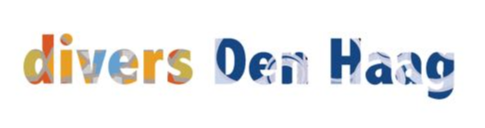 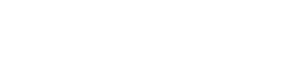 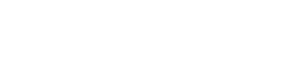 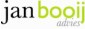 Inhoud Deze leergang is bedoeld voor deelnemers die de basisleergang Diversiteit & Sensitiviteit hebben gevolgd. In leergang I werd de visie van Divers Den Haag op de omgang met de superdiversiteit van de stad van een gedegen basis voorzien. Het ging daarin onder meer om een dynamische visie op cultuur, het belang van andere identiteiten zoals sekse, seksualiteit en klasse, de rol van machtsverhoudingen en bewustwording van eigen wereldbeeld en waarden. Deelnemers maakten kennis met de mensbeelden en sociale theorieën die ten grondslag liggen aan deze visie, en gingen na hoe deze visie zich verhield tot hun eigen denkbeelden, en tot de missie en visie van hun organisatie. Daarnaast was er, middels de introductie van het TOPOI model van Hoffman & Verdooren, aandacht voor de aanpak van dilemma’s en vraagstukken uit de professionele praktijk. In deze vervolgleergang gaan we op dit laatste spoor verder. Deelnemers raken meer vertrouwd met de uitgangspunten en mogelijkheden van het TOPOI model door het lezen van een aantal centrale hoofdstukken uit het boek Diversiteitscompetentie (Coutinho 2018) van Edwin Hoffman en Arjan Verdooren. Ter ondersteuning worden korte overzichten van elk hoofdstuk beschikbaar gesteld, en begint elke bijeenkomst met een bespreking waarin vragen over de gelezen tekst gesteld kunnen worden. Deelnemers bespreken vervolgens met behulp van het TOPOI model eigen casuïstiek, met als doel het verkennen en vergroten van de eigen handelingsmogelijkheden. Voor deelnemers die op hun werk een intervisiegroep willen starten en begeleiden fungeert Leergang II bovendien als een train-de-trainer programma. Zij kunnen tijdens de leergang oefenen met het modereren van casusbesprekingen met het TOPOI model, en krijgen in de loop van het eerste jaar van hun intervisiegroep persoonlijke coaching door een van de docenten van de Leergang.      Met het scholingsaanbod van de leergangen Diversiteit & Sensitiviteit geeft Divers Den Haag deelnemers de mogelijkheid om medewerkers van andere organisaties te leren kennen, om elkaars kennis, ervaringen en deskundigheid op het gebied van diversiteit te delen en op zoek te gaan naar mogelijkheden om ook in de toekomst met elkaar op te trekken en samen te werken. LeerdoelenAlgemeen: door meer inzicht in achtergronden en mogelijkheden van het TOPOI-model wordt de professionele competentie vergroot in de omgang met cliënten, collega’s en (de eigen) organisatie(s) in een (super)diverse omgeving.Specifiek:Kennis en visie: de deelnemer verdiept zijn/haar kennis van het TOPOI model, met name 1. de visie op (super)diversiteit die ten grondslag ligt aan dit model, 2. de betekenis en achtergronden van de vijf componenten van het model: Taal, Ordening, Personen, Organisatie en Inzet, en 3. de uiteenlopende interventies die dit model aanreikt voor de dagelijkse praktijk van sociale hulpverlening en maatschappelijke begeleiding.Vaardigheden. 1. de deelnemer is beter in staat om in (werk)situaties waar de opvatting van een ander (cliënt of collega) in strijd is met de eigen fundamentele waarden, de ander open en respectvol te bejegenen zonder zichzelf kwijt te raken, de eigen waarden te verloochenen. 2. de deelnemer is beter in staat om te reflecteren op het eigen aandeel (aannames, gevoelens, frustraties, verbale en non-verbale uitingen) in een moeilijke (werk)situatie.  3. de deelnemer kan verschillende mogelijke factoren meenemen in haar/zijn analyse van een moeilijke (werk)situatie, en daardoor het eigen repertoire aan handelingsmogelijkheden te vergroten.  4. de deelnemer is in staat het eigen handelen te onderbouwen vanuit een doordachte eigen visie op  (super)diversiteit.  Netwerken en samenwerken. De leergang geeft deelnemers de mogelijkheid om medewerkers van andere organisaties te leren kennen, om elkaars kennis, ervaringen en deskundigheid op het gebied van (super)diversiteit te delen en mogelijkheden te verkennen om verder met elkaar op te trekken en samen te werken.Programma dag 1 (20 maart 2020) 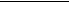 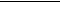 9.00-9.15 Welkom; uitleg doel en opzet Leergang II, uitleg programma dag 1 (J)9.15-9.45  Kennismaken via werk: wie, wat, waar, waartoe? (J en B)9.45-10.45 Terugblik Leergang D&S 1 (pp HC1, B)10.45-11.00 pauze11.00-11.45 Reflectie: wat wil ik leren? (in subgroepen)(B en J)11.45-12.15 Terugkoppeling leerdoelen (plenair)12.15–12.45 Opfrisser TOPOI model (adhv h 1 t/m 4 H & V 2018)(pp HC 2, B) 12.45–13.00 Evaluatie dag 1, plenair (J en B)13.00 – 14.00 lunchVoorbereiding voor dag 2Lezen Hoffman & Verdooren: deel hfst.4 (TOPOI algemeen) en hfst.5 (Taal), pp. 136 t/m 198Schrijven: casus met cliënt, aanleveren uiterlijk woensdag 1 april, 18.00 uur Wat zou jij doen….? Richtlijnen voor schrijven van een casusBeschrijf in maximaal 150 woorden een situatie waarin je als vrijwilliger of professional voor een probleem of dilemma kwam te staan dat volgens jou te maken had met diversiteit. Het kan een situatie waarvan je je afvraagt of je wel op de beste manier hebt gereageerd, het kan ook een situatie zijn waar je nog midden in zit. Beschrijf de situatie zo concreet en objectief mogelijk: wie zijn de betrokkenen, wat is de kwestie, wat is er door betrokken partijen gezegd/gedaan? MAAR: vertel niet hoe het probleem is opgelost, laat het einde open. Programma dag 2 (3 april 2020)9.00 - 9.10 Intro: samenvatting geformuleerde leerdoelen; uitleg programma dag 29.10 -10.00 Het TOPOI gebied Taal: gesprek over H & V (in 2 groepen, olv J en B)10.00 –10.30 Terugkoppeling en verheldering, o.a. door pp HC3 (plenair, J en B); feedback/tips op ingeleverde casusbeschrijvingen; instructie voor casusbesprekingen 10.30-10.45 pauze10.45 – 11.45 Casusbesprekingen (2 groepen, J en B modereren)11.45 – 12.30 Terugkoppeling casusbesprekingen (plenair)12.30 – 12.45 Vooruitblik en huiswerk dag 312.45 – 13.00 Evaluatie dag 2 (schrijf tops en tips op kaartje)13.00 – 14.00 lunch Voorbereiding voor dag 3 Lezen Hoffman & Verdooren: hfst. 6 (Ordening) en hfst. 7 (Personen), pp.201-259Schrijven: casus met collega, aanleveren uiterlijk woensdag 22 april, 18.00 uur Programma dag 3 (24 april 2020)9.00 - 9.10 Intro: terugkoppeling tops en tips van vorige keer; uitleg programma dag 39.10 -10.00 De TOPOI gebieden Ordening en Personen: gesprek over H&V (in 2 groepen, olv J en B)10.00-10.30 Terugkoppeling en verheldering, o.a. door pp HC 4 (plenair, J en B) 10.30-10.45 pauze10.45 – 11.45 Casusbesprekingen (2 groepen, J en B modereren)11.45 – 12.30 Terugkoppeling casusbesprekingen (plenair)12.30 – 12.45 Vooruitblik en huiswerk dag 412.45 – 13.00 Evaluatie dag 3 (plenair)13.00 – 14.00 lunch Voorbereiding voor dag 4Lezen Hoffman & Verdooren, hfst. 8 (Organisatie) en hfst. 9 (Inzet), pp.261-306Schrijven: casus rond beleid, aanleveren uiterlijk woensdag 6 mei, 18.00 uur Programma dag 4 (8 mei 2020)9.00 -  9.45 TOPOI gebieden Organisatie en Inzet: gesprek over H & V (2 groepen, J/B)9.45  – 10.30 Inleiding door gastspreker Arjan Verdooren10.30 - 10.45 pauze10.45 – 11.45 Casusbesprekingen (3 groepen; A/J/B)11.45 – 12.30 Terugkoppeling casusbesprekingen (plenair)12.30 – 13.00 Evaluatie hele Leergang (schriftelijk (individueel) en plenair)13.00 – 14.00 lunch & uitreiking van certificaten van deelnameDe leergang vindt plaats bij GGD Haaglanden, Westeinde 128, Den Haag van 9 tot 14 uur op de volgende vrijdagen: 20 maart, 3 en 24 april, en 8 mei 2020. Inloop vanaf 08.30. Het is belangrijk om samen te starten. Zorg dat je op tijd aanwezig bent. 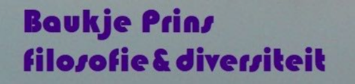 